Gael-TalkLearning Gaelic Year 2Caibideil 2-1Nas fheàrr a’ Ghàidhlig bhriste n’ a’ Bheurla chliste!Better Broken Gaelic than fluent English!A little reminder – We really should pay the piper (mòran taing to those who have!) 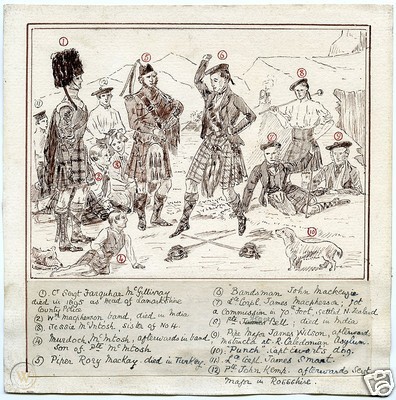 Please send donations for the class to Paypal: profmcintyre@yahoo.comthe amount is up to you, but the suggested donation is $5Clàr na seachdaine (schedule of the week)Fàilte! Sean fhacal na seachdain: Facal na seachdain: dùthaichCòmhradh na Seachdain – Òran na seachdain – Chì mi na mòrbheanna  Fàilte! Sean Fhacal na SeachdaineIs còir do dhuine dàimh a bhith aige ri dùthaich (a) athraichean 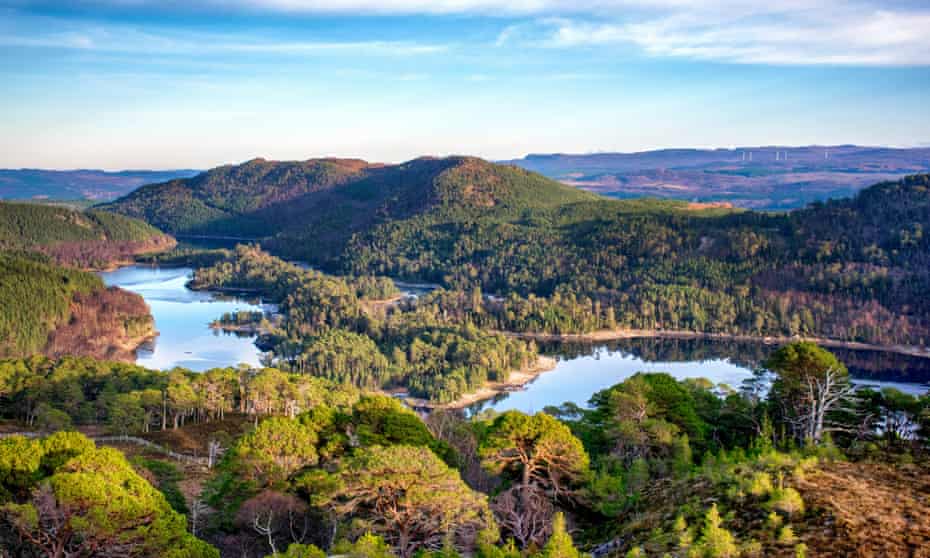 A Person ought to have an attachment to the land of his ancestorsCòir = right, properDàimh = relationship, kinship, affinityDùthaich = subject of today’s talkFacal na Seachdaine: Dùthaich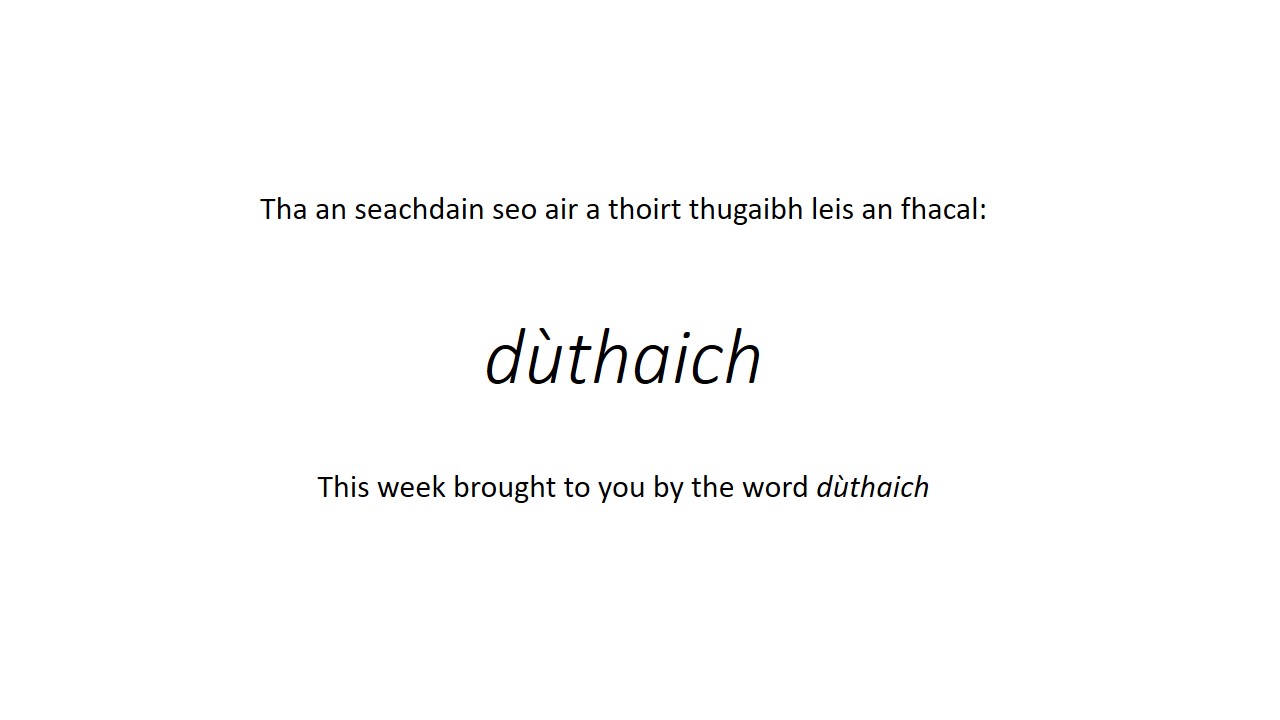 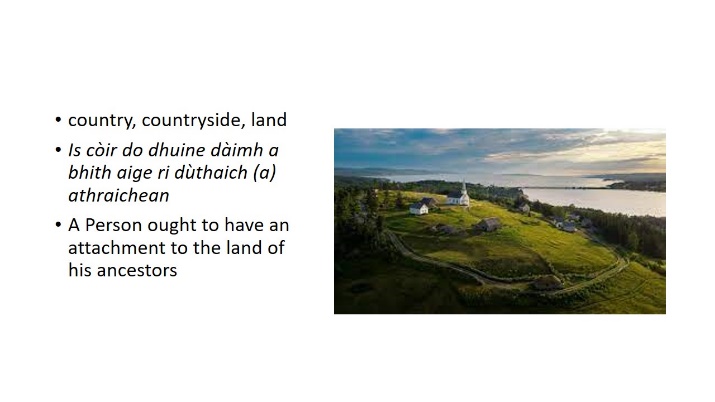 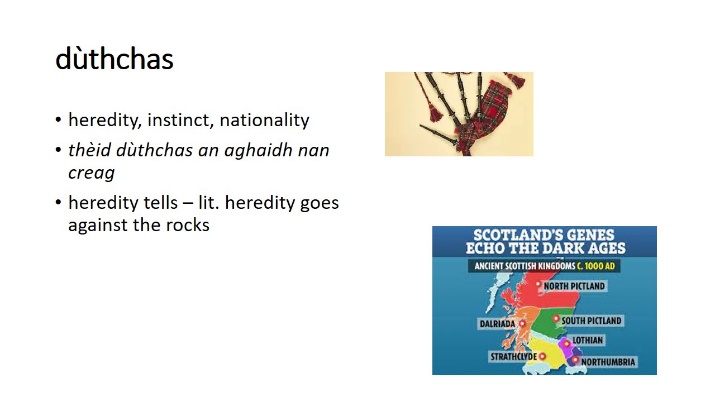 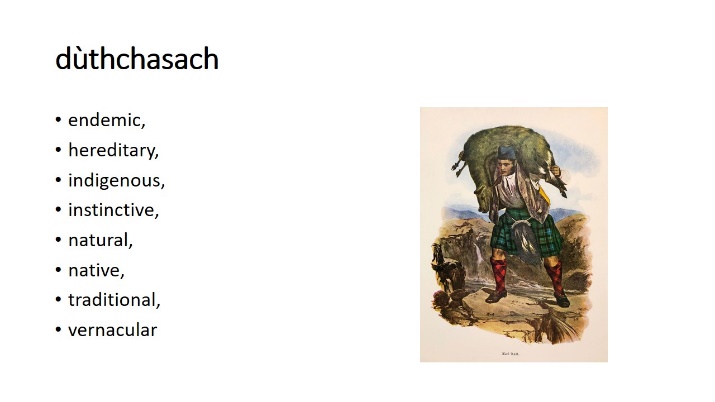 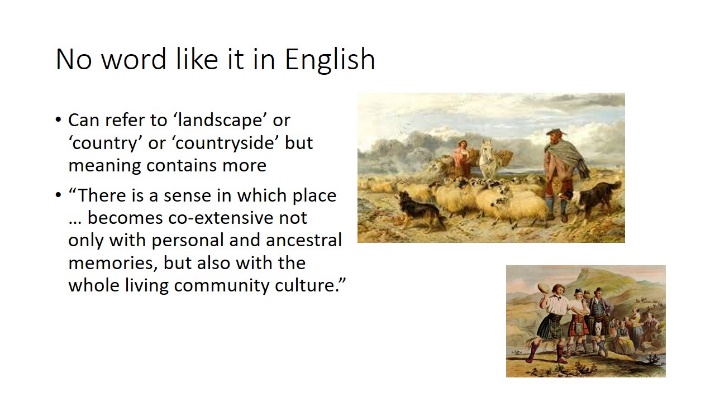 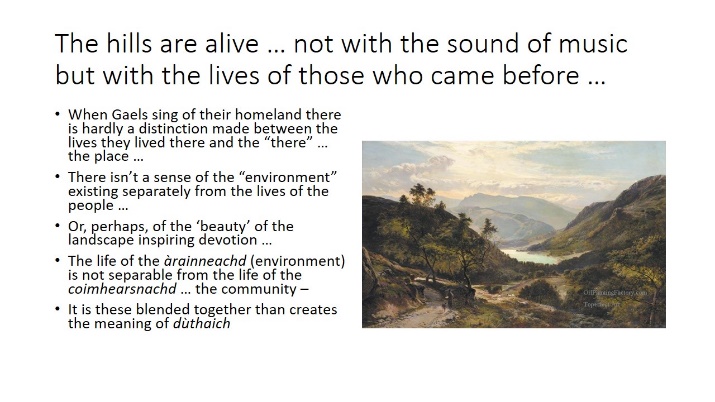 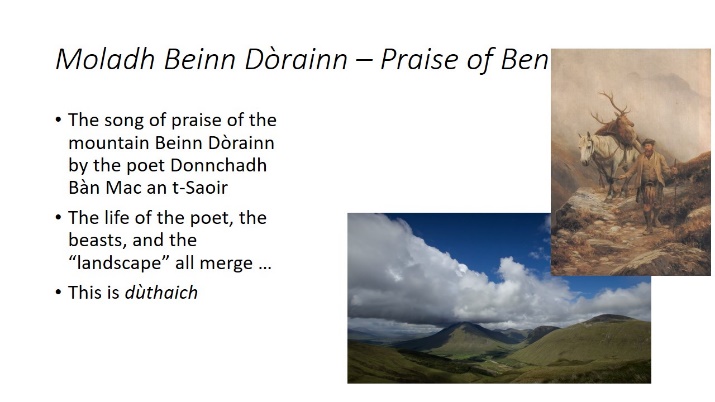 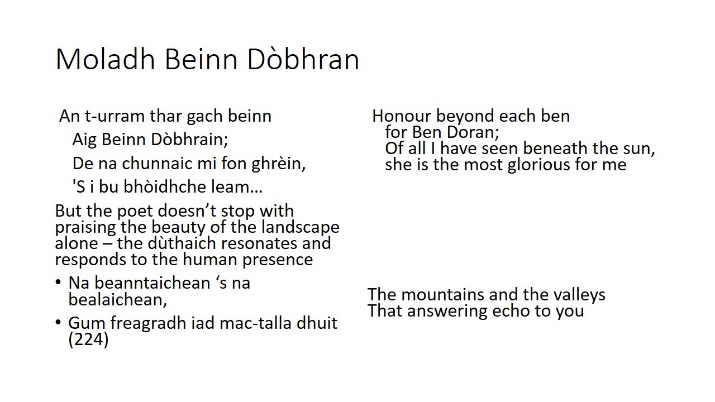 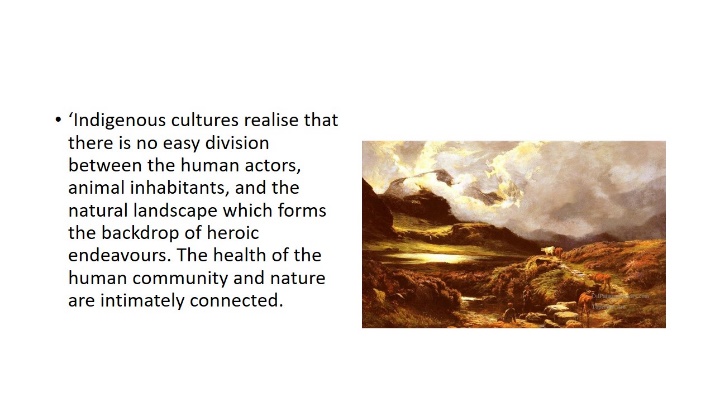 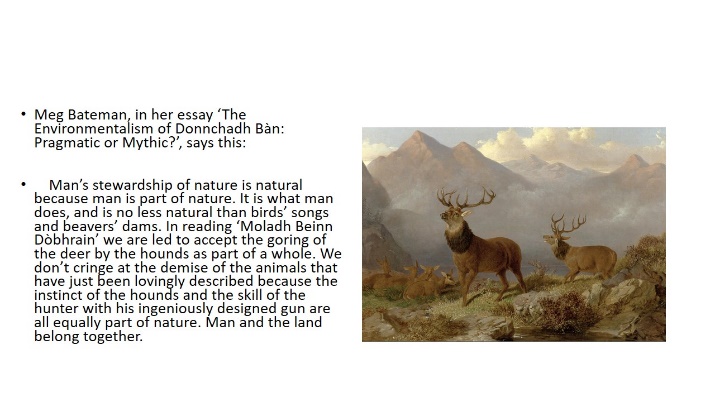 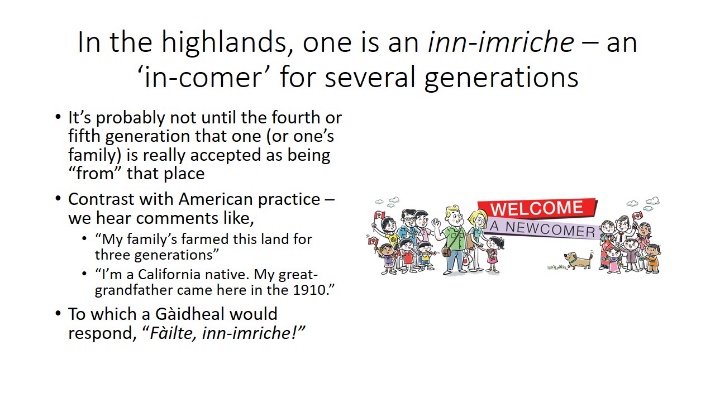 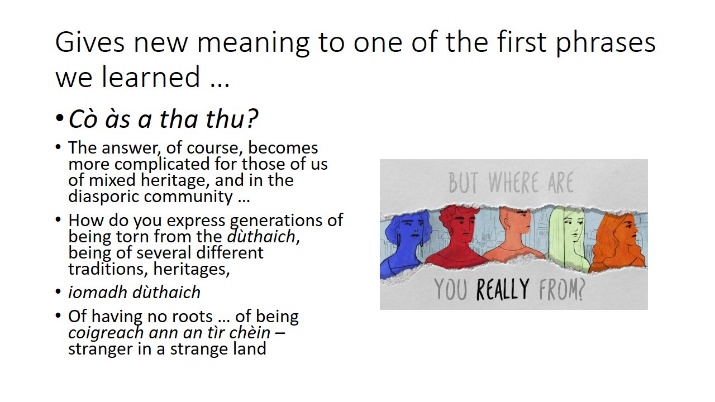 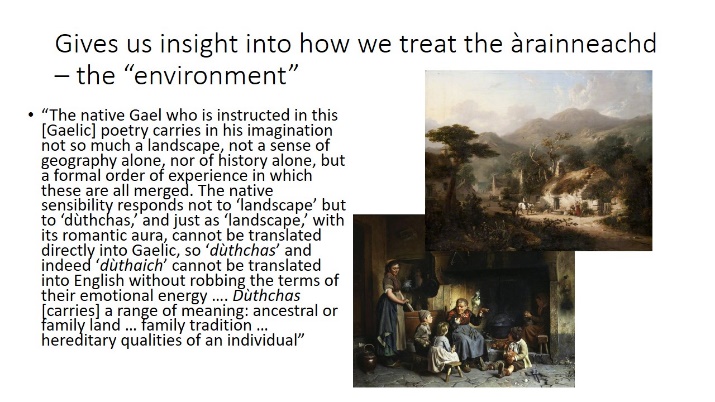 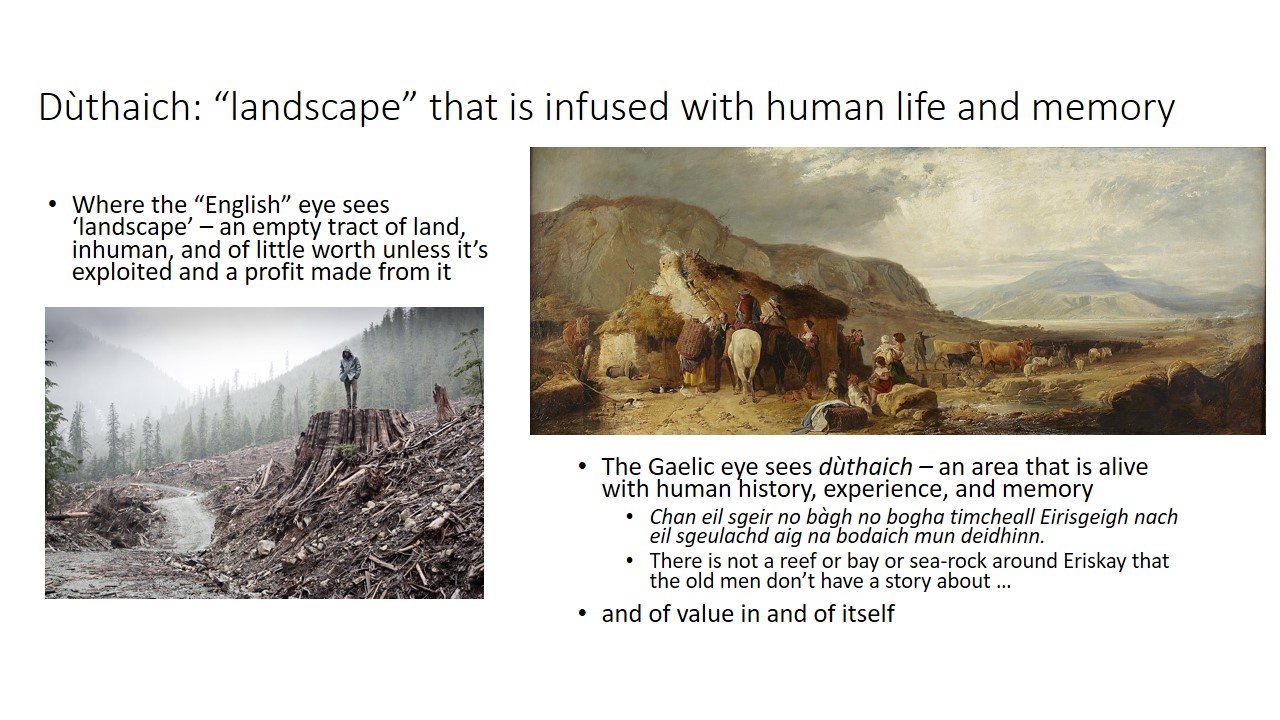 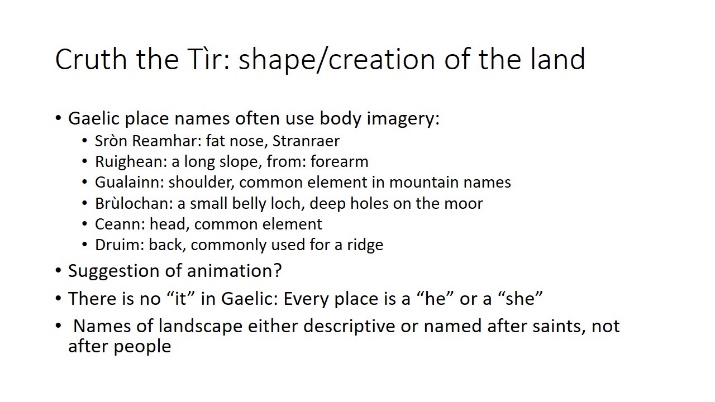 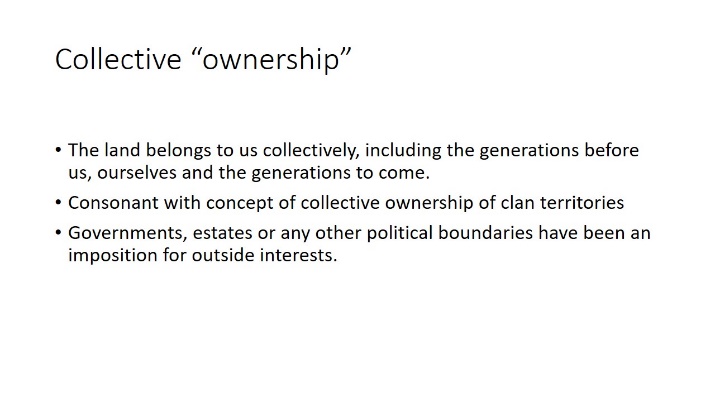 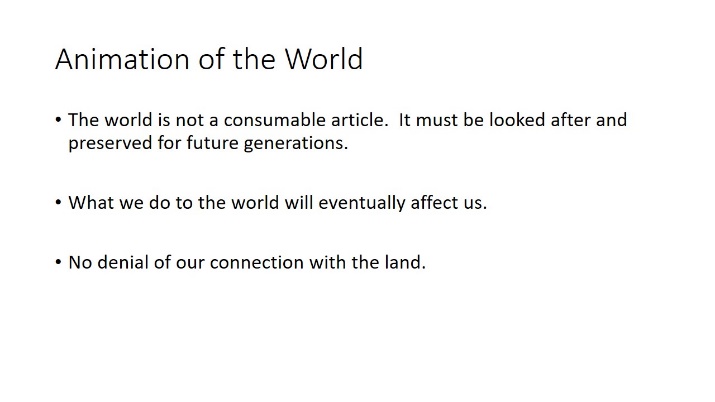 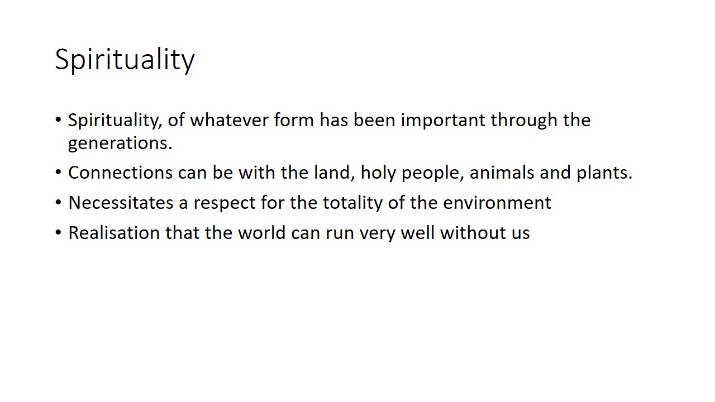 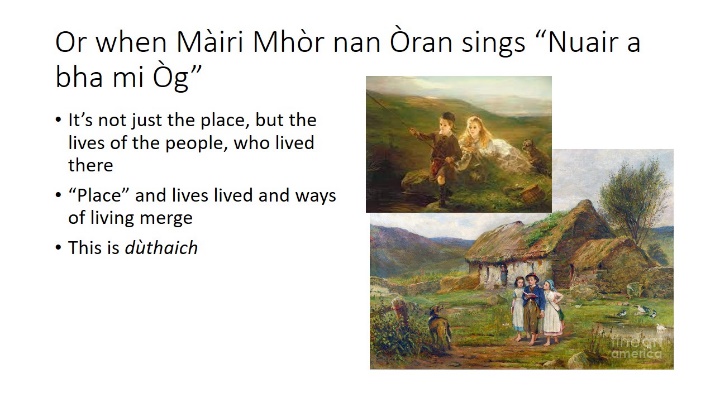 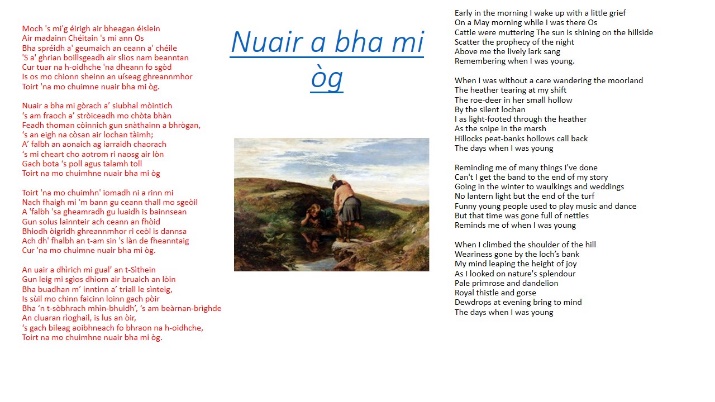 Còmhradh na seachdainelooking up in dictionary is ‘fair’ introduce yourself to your partner tell your nameask your partner’s namesay where you are fromwhere you livetell about the place where you live tell about your familyask about your partner’s familytell about your spouse/significant other, children, parents,friend(s)are they tall? short? young? old? what do they like to do? where do they work?tell what you ‘do’learn gaelic ?work?hobby? talk about the weather is it cold? Warm?wet? raining?is there snow?is there wind?Tell about your holidaysDè an d’ rinn thu airson Nollaig? Dè an do dh’ith thu airson dìnneir Nollaig? An deach thu dhan phartaidh Oidhche Chailein? Òran na seachdaine Chì mi na mòrbheannahttps://www.youtube.com/watch?v=lE3j0UuyL5s Chì mi na mórbheannaSéist:O chì, chì mi na mòr-bheannaO chì, chì mi na còrr-bheannaO chì, chì mi na coireachanChì mi na sgoran fo cheòChì mi gun dàil an t-àite san d'rugadh miCuirear orm fàilte sa chànain a thuigeas miGheibh mi ann aoidh agus gràdh nuair a ruigeamNach reicinn air tunnachan òirSèistChì mi na coilltean, chì mi na doireachanChì mi ann màghan bàna is toraicheChì mi na féidh air làr nan coireachanFalaicht' an trusgan de cheòSèistBeanntaichean àrda is àillidh leacainneanSluagh ann an còmhnuidh is còire cleachdainnean'S aotrom mo cheum a' leum g'am faicinnIs fanaidh mi tacan le deòinI see the great mountainsChorus:Oh, I see, I see the great mountainsOh, I see, I see the lofty mountainsOh, I see, I see the corriesI see the peaks beneath the mistI see, straight away, the place of my birthI will be welcomed in a language which I understandI will receive hospitality and love when I reach thereThat I would not trade for tons of goldChorusI see woods there, I see thickets thereI see fair, fertile fields thereI see the deer on the ground of the corriesShrouded in a garment of mistChorusHigh moutains with lovely slopesFolk there who are always kindLight is my step when I go bounding to see themAnd I will willingly remain there for a long whileChorus